Základná škola A. Sládkoviča, Pionierska 9, Sliač 962 31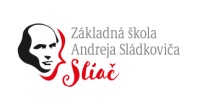 Sliač 21.09.2017Číslo spisu: 487/17NARIADENIE RIADITEĽKY ŠKOLYo povolení odchodu žiakov na lekárske vyšetrenie    Riaditeľka Základnej školy A. Sládkoviča  Sliač v záujme bezpečnosti žiakov  školy vydáva toto nariadenie:prísny zákaz svojvoľného odchodu žiakov z vyučovania bez súhlasu triedneho učiteľa, odchod žiaka zo školy bez vedomia triedneho učiteľa sa posudzuje ako hrubé porušenie školského poriadku,možnosť odchodu z vyučovania len v sprievode zákonného zástupcu,pokiaľ sa zákonný zástupca nemôže dostaviť do školy po svoje dieťa, potvrdí súhlas s odchodom na vyplnenom tlačive zverejnenom na webovej stránke školy, zákonný zástupca preberá  za svoje dieťa v tomto čase plnú zodpovednosť,   ak pociťuje žiak nevoľnosť počas vyučovania, povinnosť zákonného zástupcu je vyzdvihnúť si ho osobne v škole,povinnosť každého žiaka aj zákonného zástupcu je rešpektovať toto nariadenie.Toto nariadenie platí od 22.09.2017.	        Mgr. Katarína Krutá, riaditeľka školy		